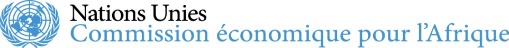 Forum régional africain pour le développement durableKigali, RwandaFormulaire pour demande de manifestation parallèleSi vous choisissez l'heure du déjeuner, il est recommandé d'organiser des petits sacs-déjeuner avec l'hôtel ou avec des traiteurs locaux, selon le cas.Pour tout événement parallèle, il est de la responsabilité des organisateurs de mobiliser les participants.S'il vous plaît assurez -vous que le formulaire de demande dûment rempli, y compris la proposition détaillée , est reçu au plus tard le 21 janvier 2022 et adressé à ceux qui suit :Marit Kitaw Email: kitaw2@un.org    Ling LouEmail: ling.lou@un.orgMamusa SiyunyiEmail : siyunyi@un.orgGedion Workneh Email: workneh@un.orgVeuillez remplir en utilisant des lettres en capitale Veuillez remplir en utilisant des lettres en capitale Veuillez remplir en utilisant des lettres en capitale Veuillez remplir en utilisant des lettres en capitale Veuillez remplir en utilisant des lettres en capitale Veuillez remplir en utilisant des lettres en capitale Veuillez remplir en utilisant des lettres en capitale Nom de l’organismeNom de l’organismeContact du point focal:Adresse:Téléphone:___________Courriel:Titre proposé pour la manifestation parallèle (veuillez joindre une description détaillée de la manifestation, pas plus d’une page, en incluant les noms de tous les organisateurs, les partenaires, les conférenciers et les panélistes et en indiquant l’orientation thématique de la manifestation et sa contribution potentielle au Forum).Titre proposé pour la manifestation parallèle (veuillez joindre une description détaillée de la manifestation, pas plus d’une page, en incluant les noms de tous les organisateurs, les partenaires, les conférenciers et les panélistes et en indiquant l’orientation thématique de la manifestation et sa contribution potentielle au Forum).Titre proposé pour la manifestation parallèle (veuillez joindre une description détaillée de la manifestation, pas plus d’une page, en incluant les noms de tous les organisateurs, les partenaires, les conférenciers et les panélistes et en indiquant l’orientation thématique de la manifestation et sa contribution potentielle au Forum).Titre proposé pour la manifestation parallèle (veuillez joindre une description détaillée de la manifestation, pas plus d’une page, en incluant les noms de tous les organisateurs, les partenaires, les conférenciers et les panélistes et en indiquant l’orientation thématique de la manifestation et sa contribution potentielle au Forum).Titre proposé pour la manifestation parallèle (veuillez joindre une description détaillée de la manifestation, pas plus d’une page, en incluant les noms de tous les organisateurs, les partenaires, les conférenciers et les panélistes et en indiquant l’orientation thématique de la manifestation et sa contribution potentielle au Forum).Titre proposé pour la manifestation parallèle (veuillez joindre une description détaillée de la manifestation, pas plus d’une page, en incluant les noms de tous les organisateurs, les partenaires, les conférenciers et les panélistes et en indiquant l’orientation thématique de la manifestation et sa contribution potentielle au Forum).Titre proposé pour la manifestation parallèle (veuillez joindre une description détaillée de la manifestation, pas plus d’une page, en incluant les noms de tous les organisateurs, les partenaires, les conférenciers et les panélistes et en indiquant l’orientation thématique de la manifestation et sa contribution potentielle au Forum).Dates et heures préférées (Heure de Kigali (UTC +2) (Veuillez indiquer plus d’une option) Dates et heures préférées (Heure de Kigali (UTC +2) (Veuillez indiquer plus d’une option) Dates et heures préférées (Heure de Kigali (UTC +2) (Veuillez indiquer plus d’une option) Dates et heures préférées (Heure de Kigali (UTC +2) (Veuillez indiquer plus d’une option) Dates et heures préférées (Heure de Kigali (UTC +2) (Veuillez indiquer plus d’une option) Dates et heures préférées (Heure de Kigali (UTC +2) (Veuillez indiquer plus d’une option) Dates et heures préférées (Heure de Kigali (UTC +2) (Veuillez indiquer plus d’une option) 1er mars 2022(virtuel)1er mars 2022(virtuel)1er mars 2022(virtuel)1er mars 2022(virtuel)2 mars 2022(virtuel)2 mars 2022(virtuel)2 mars 2022(virtuel)2 mars 2022(virtuel)Événements parallèles en présentielle (uniquement pour le gouvernement hôte) Priorité HeureHeureHeureHeureHeureHeureHeureHeureHeure9h–10h.3011h– 12.3014–15h3016h-17h309h–10h.3011h– 12.3014–15h3016h-17h303-5 mars(13h-14.30)PremièreSecondeTroisièmeCapacité de la salle (veuillez en choisir une-uniquement pour les évènements en présentielle)Capacité de la salle (veuillez en choisir une-uniquement pour les évènements en présentielle)Capacité de la salle (veuillez en choisir une-uniquement pour les évènements en présentielle)Capacité de la salle (veuillez en choisir une-uniquement pour les évènements en présentielle)Capacité de la salle (veuillez en choisir une-uniquement pour les évènements en présentielle)Capacité de la salle (veuillez en choisir une-uniquement pour les évènements en présentielle)Capacité de la salle (veuillez en choisir une-uniquement pour les évènements en présentielle)Capacité de la salle (veuillez en choisir une-uniquement pour les évènements en présentielle)Capacité de la salle (veuillez en choisir une-uniquement pour les évènements en présentielle)Capacité de la salle (veuillez en choisir une-uniquement pour les évènements en présentielle)Capacité de la salle (veuillez en choisir une-uniquement pour les évènements en présentielle)30–50 personnes   50–100 personnes   50–100 personnes   100–500 personnes   100–500 personnes   Équipement et services ( note: des ordinateurs portables ne sont pas fournis)Équipement et services ( note: des ordinateurs portables ne sont pas fournis)Équipement et services ( note: des ordinateurs portables ne sont pas fournis)Équipement et services ( note: des ordinateurs portables ne sont pas fournis)Équipement et services ( note: des ordinateurs portables ne sont pas fournis)Équipement et services ( note: des ordinateurs portables ne sont pas fournis)Équipement et services ( note: des ordinateurs portables ne sont pas fournis)Équipement et services ( note: des ordinateurs portables ne sont pas fournis)Équipement et services ( note: des ordinateurs portables ne sont pas fournis)Équipement et services ( note: des ordinateurs portables ne sont pas fournis)Équipement et services ( note: des ordinateurs portables ne sont pas fournis)Projecteur pour les présentations en power point Projecteur pour les présentations en power point Interprétation (anglais et français)Interprétation (anglais et français)Interprétation (anglais et français)Interprétation (anglais et français)Installation du Son  (micros dans la  salle)Installation du Son  (micros dans la  salle)Autres services (veuillez préciser ci-dessous)Autres services (veuillez préciser ci-dessous)Autres services (veuillez préciser ci-dessous)Autres services (veuillez préciser ci-dessous)Les coûts liés à l'utilisation de l'équipement et des services susmentionnés seront couverts par:Les coûts liés à l'utilisation de l'équipement et des services susmentionnés seront couverts par:Les coûts liés à l'utilisation de l'équipement et des services susmentionnés seront couverts par:Les coûts liés à l'utilisation de l'équipement et des services susmentionnés seront couverts par:Les coûts liés à l'utilisation de l'équipement et des services susmentionnés seront couverts par:Les coûts liés à l'utilisation de l'équipement et des services susmentionnés seront couverts par:Les coûts liés à l'utilisation de l'équipement et des services susmentionnés seront couverts par:Les coûts liés à l'utilisation de l'équipement et des services susmentionnés seront couverts par:Les coûts liés à l'utilisation de l'équipement et des services susmentionnés seront couverts par:Les coûts liés à l'utilisation de l'équipement et des services susmentionnés seront couverts par:Les coûts liés à l'utilisation de l'équipement et des services susmentionnés seront couverts par:Les coûts liés à l'utilisation de l'équipement et des services susmentionnés seront couverts par:(Nom de l’organisation)(Nom de l’organisation)(Nom de l’organisation)(Nom de l’organisation)(Nom de l’organisation)(Nom de l’organisation)(Nom de l’organisation)(Nom de l’organisation)(Nom de l’organisation)(Nom de l’organisation)(Nom de l’organisation)Signé:   Signé:   Signé:   Signé:   Signé:   (Veuillez inscrire le nom complet et le titre sous la ligne de signature électronique   ) (Veuillez inscrire le nom complet et le titre sous la ligne de signature électronique   ) (Veuillez inscrire le nom complet et le titre sous la ligne de signature électronique   ) (Veuillez inscrire le nom complet et le titre sous la ligne de signature électronique   ) (Veuillez inscrire le nom complet et le titre sous la ligne de signature électronique   ) (Veuillez inscrire le nom complet et le titre sous la ligne de signature électronique   ) (Veuillez inscrire le nom complet et le titre sous la ligne de signature électronique   ) (Veuillez inscrire le nom complet et le titre sous la ligne de signature électronique   ) (Veuillez inscrire le nom complet et le titre sous la ligne de signature électronique   ) (Veuillez inscrire le nom complet et le titre sous la ligne de signature électronique   ) (Veuillez inscrire le nom complet et le titre sous la ligne de signature électronique   ) (Veuillez inscrire le nom complet et le titre sous la ligne de signature électronique   ) (Veuillez inscrire le nom complet et le titre sous la ligne de signature électronique   ) 